 			Wit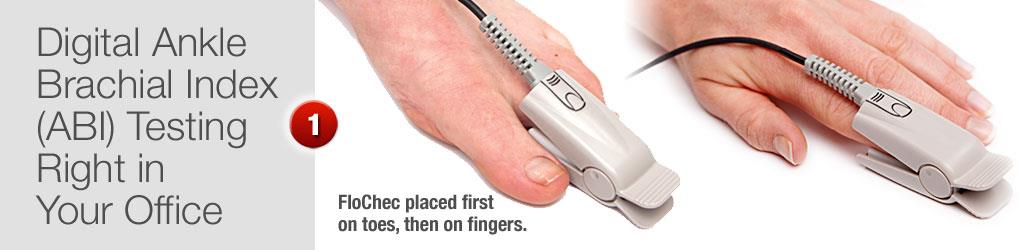 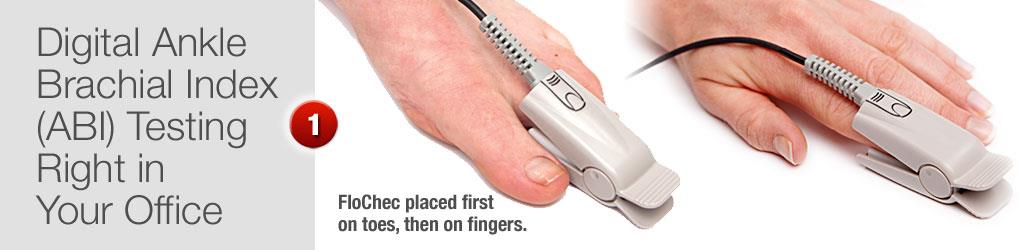 Free, confidential PAD and foot health screening from certified podiatrists. 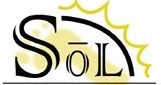 